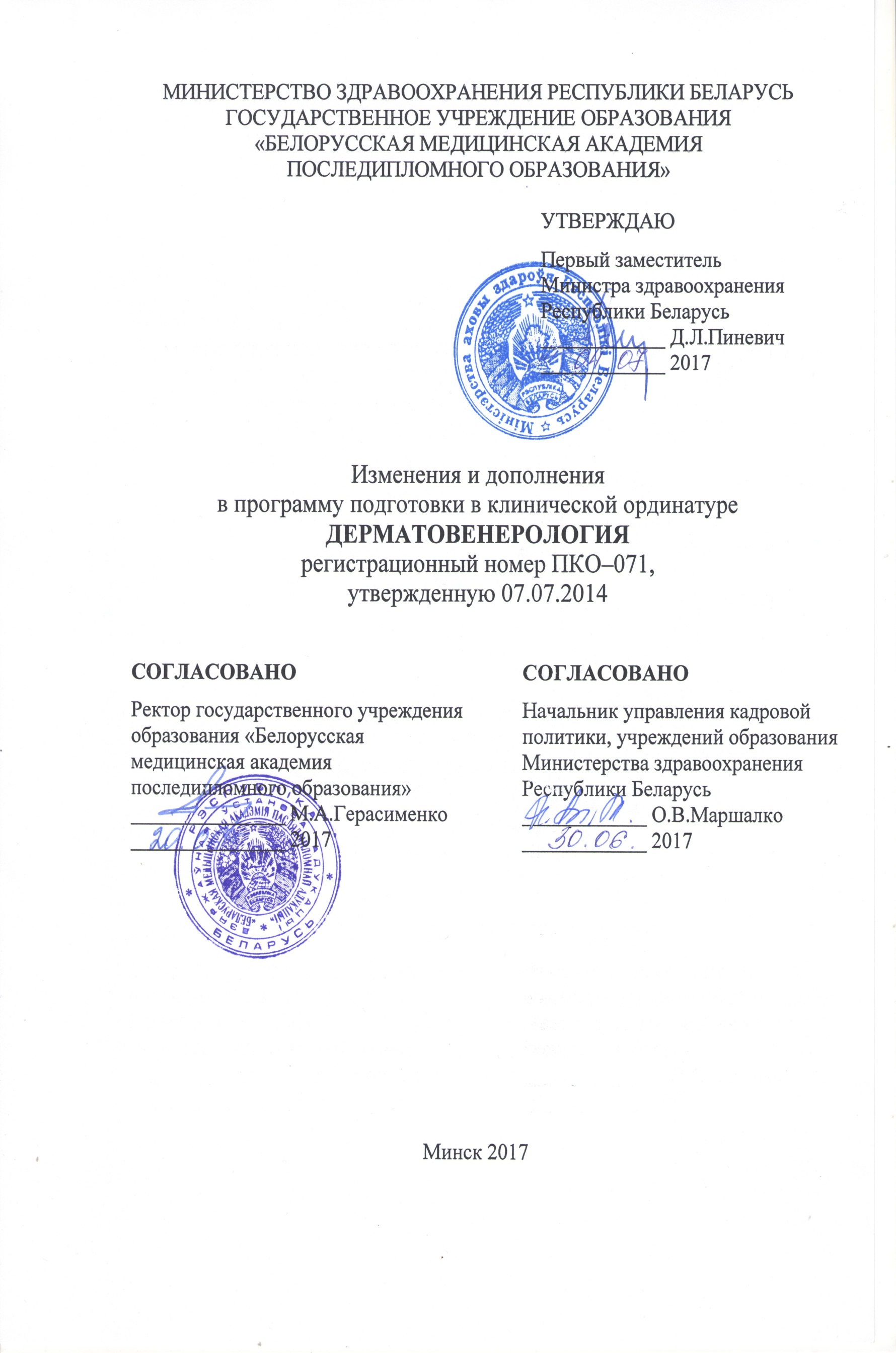 АВТОРЫ:заведующий кафедрой дерматовенерологии и косметологии государственного учреждения образования «Белорусская медицинская академия последипломного образования», доктор медицинских наук, профессор О.В.Панкратов;доцент кафедры дерматовенерологии и косметологии государственного учреждения образования «Белорусская медицинская академия последипломного образования», кандидат медицинских наук, доцент В.В.Крумкачев;доцент кафедры дерматовенерологии и косметологии государственного учреждения образования «Белорусская медицинская академия последипломного образования», кандидат медицинских наук Р.Ю.ШикаловРЕКОМЕНДОВАНЫ К УТВЕРЖДЕНИЮ:Кафедрой дерматовенерологии и косметологии государственного учреждения образования «Белорусская медицинская академия последипломного образования» (протокол № 4 от 17.03.2017)Научно-методическим советом государственного учреждения образования «Белорусская медицинская академия последипломного образования» (протокол № 5 от 05.05.2017)Внести в программу подготовки в клинической ординатуре по специальности «Дерматовенерология», регистрационный номер ПКО–071, утвержденную Первым заместителем Министра здравоохранения Республики Беларусь 07.07.2014, следующие изменения и дополнения:1. По тексту слово «клиника» заменить словами «клиническая картина».2. Пояснительную записку изложить в следующей редакции:«Пояснительная запискаЦелью клинической ординатуры по специальности «Дерматовенерология» является подготовка квалифицированного врача-дерматовенеролога, владеющего современными знаниями в области дерматовенерологии и организации здравоохранения, способного осуществлять профессиональную деятельность в специализированном дерматовенерологическом отделении или кожно-венерологическом диспансере.Задачи подготовки в клинической ординатуре:углубление знаний по клиническим проявлениям наиболее распространенных дерматозов и инфекций, передающихся половым путём (ИППП);овладение современными методами диагностики заболеваний кожи и ИППП, интерпретацией клинико-лабораторных и инструментальных методов исследования, методиками проведения первичной и вторичной профилактики заболеваний кожи и ИППП, пропаганды здорового образа жизни среди населения;совершенствование практических навыков по дерматовенерологии и повышение профессионального уровня в соответствии с квалификационными требованиями;освоение инновационных медицинских технологий в области дерматовенерологии.Современный врач-дерматовенеролог должен владеть не только глубокими знаниями по специальности, но и четко ориентироваться в смежных областях медицины – косметологии, онкологии, урологии, гинекологии, микробиологии, клинической фармакологии, клинической биохимии и иммунологии, лабораторной диагностике, медицинской генетике, медицинской психологии; иметь понятие о принципах менеджмента, экономики, маркетинга в здравоохранении; медицинском страховании; знать принципы первичной профилактики ВИЧ-инфекции, вопросы организации работы кожно-венерологического кабинета, диспансера и правила ведения медицинской документации; иметь представление о современной медицинской информатике и компьютерных технологиях. Теоретическая подготовка клинического ординатора предусматривает обязательное участие в обходах, консультациях сотрудников кафедры, заседаниях научного общества дерматовенерологов, научно-практических и клинико-патологоанатомических конференциях, в том числе в работе консилиумов, самостоятельную работу по изучению рекомендуемой литературы.Практическая подготовка клинического ординатора осуществляется в организациях здравоохранения.Кроме подготовки по специальности предполагается изучение основ управления здравоохранением, основ медицинской информатики и компьютерных технологий, а так же отдельных разделов клинической фармакологии. Текущая аттестация осуществляется в форме собеседования в соответствии с планом подготовки в клинической ординатуре и индивидуальным планом клинического ординатора. Формой итоговой аттестации является квалификационный экзамен.».3. В примерном плане подготовкиподпункт 2.1.1. изложить в следующей редакции:«».4. В содержании программы:пункт 1.1. изложить в следующей редакции «1.1. Основы управления здравоохранением в Республике Беларусь  Здравоохранение как компонент социально-экономического развития страны. Источники финансирования здравоохранения. Организация здравоохранения в зарубежных странах. Всемирная организация здравоохранения (ВОЗ), основные направления деятельности. Участие Республики Беларусь в деятельности ВОЗ.Здравоохранение Республики Беларусь, его структура. Полномочия Президента Республики Беларусь, Совета Министров Республики Беларусь, других государственных органов и государственных организаций в области здравоохранения.Основные принципы государственной политики Республики Беларусь в области здравоохранения. Вопросы здравоохранения в важнейших общественно-политических, законодательных и нормативных правовых актах: Конституция Республики Беларусь, законы Республики Беларусь, постановления Совета Министров Республики Беларусь и др.Виды медицинской деятельности. Организация оказания медицинской помощи. Виды, формы и условия оказания медицинской помощи. Государственные социальные минимальные стандарты: определение, виды. Государственные минимальные социальные стандарты в области здравоохранения. Научные основы управления здравоохранением. Методы управления. Функции управления. Социально-психологические аспекты управления. Программно-целевое управление. Государственные программы в сфере здравоохранения. Государственная программа «Здоровье народа и демографическая безопасность Республики Беларусь» на 2016–2020 годы.Региональная программа государственных гарантий по обеспечению граждан Республики Беларусь доступным медицинским обслуживанием (РПГГ). Структура РПГГ. Среднереспубликанские нормативы объемов медицинской помощи (амбулаторно-поликлиническая помощь, медицинская помощь в стационарных условиях, скорая медицинская помощь).Управление кадрами в здравоохранении. Кадровое обеспечение здравоохранения. Конфликты и их разрешение.Основы маркетинга в здравоохранении, его виды и социально-психологические аспекты. Маркетинг медицинских технологий. Рынок медицинских услуг. Планирование медицинской помощи в амбулаторных условиях. Функция врачебной должности. Планирование медицинской помощи в стационарных условиях.Финансирование здравоохранения, источники финансирования. Оплата труда медицинских работников.Экономика здравоохранения. Виды эффективности в здравоохранении (медицинская, экономическая, социальная). Оценка эффективности в здравоохранении.Медицинская статистика. Применение медицинской статистики в деятельности организаций здравоохранения. Методика анализа деятельности организаций здравоохранения. Основные показатели деятельности больничных и амбулаторно-поликлинических организаций. Медицинская документация. Модель конечных результатов как критерий оценки деятельности организаций здравоохранения.Общественное здоровье и методы его изучения. Факторы, определяющие уровень общественного здоровья, их характеристика. Важнейшие медико-социальные проблемы. Демографическая политика государства. Демографическая безопасность. Цель и задачи, принципы обеспечения демографической безопасности. Понятие и критерии демографических угроз.Основные тенденции демографических процессов в Республике Беларусь и зарубежных странах. Факторы,  определяющие особенности и динамику современных демографических процессов. Современные подходы к изучению заболеваемости и инвалидности населения. Методы изучения заболеваемости, их сравнительная характеристика. Международная статистическая классификация болезней и проблем, связанных со здоровьем, 10-го пересмотра (МКБ-10). Инвалидность.Основные категории организации и экономики здравоохранения: доступность, качество и эффективность медицинской помощи. Основные мероприятия по улучшению доступности медицинского обслуживания населения. Методология управления качеством и эффективностью медицинской помощи. Содержание системы управления качеством медицинской помощи в организациях здравоохранения Республики Беларусь.Первичная медицинская помощь (ПМП): цели, задачи, функции. Врач общей практики, функции, организация работы, преемственность с другими врачами-специалистами.Организация диспансеризации населения. Профилактические осмотры: цели, задачи. Специализированная и высокотехнологичная медицинская помощь: цели, задачи, функции.Медико-социальная и паллиативная медицинская помощь.Основы медицинской экспертизы и медицинской реабилитации. Организация медицинской помощи в амбулаторных и стационарных условиях. Законодательство в области санитарно-эпидемиологического благополучия населения. Организация и проведение санитарно-противоэпидемических мероприятий. Задачи центра гигиены и эпидемиологии (ЦГиЭ).Гигиеническое воспитание населения как одно из направлений профилактики заболеваний, формирования здорового образа жизни. Профилактика неинфекционных заболеваний. Минская декларация по итогам Европейской министерской конференции ВОЗ.»;пункт 1.2. изложить в следующей редакции «1.2. Медицинская информатика и компьютерные технологии Информация и её обработка. Основные категории и понятия информатики. Информатика и информационные технологии. Виды медицинской информации. Характеристики медицинской информации. Состав аппаратного обеспечения персонального компьютера, характеристика основных периферийных устройств. Устройства  хранения информации. Сканирование информации. Настройка BIOS, установка драйверов.Операционная система. Классификация операционных систем. Графический пользовательский интерфейс. Основные программные приложения. Файловые системы. Файлы и каталоги. Права доступа к файлу. Другие функции файловых систем. Инсталляция программного обеспечения. Сервисные программные средства. Служебные программы.Принципы построения вычислительных сетей. Internet, intranet, VPN.  Программные и аппаратные компоненты вычислительной сети. Электронная оргтехника. Современные средства связи и их взаимодействие с компьютерной техникой. Принципы построения локальных вычислительных сетей.Использование прикладных программ общего назначения: текстовых редакторов, электронных таблиц, графических редакторов, средств создания презентаций, пакетов стандартных программ офисного назначения. Применение электронных таблиц в задачах обработки медицинской информации. Вычисления, анализ данных, поддержка принятия решений. Пакеты статистической обработки данных. Ввод данных, обработка, анализ результатов с помощью программ Microsoft Excel, Statistika, SPSS. Медицинские автоматизированные системы.Организационная структура Интернета. Основные протоколы сети Интернет. Система доменных имен DNS.  Защита информации. Криптография. Электронная цифровая подпись.Сервисы Веб 2.0. Отличительные особенности. «Облачные технологии»: понятие, история возникновения, достоинства и недостатки, перспективы внедрения и развития в здравоохранении.»;пункт 1.3. изложить в следующей редакции «1.3.  Клиническая фармакология Предмет и задачи клинической фармакологии. Клиническая фармакодинамика, оценка основных параметров. Принципы механизма действия лекарственных средств, их специфичность и избирательность. Общие принципы фармакотерапии, выбора лекарственных средств, дозы, режима дозирования.Клиническая фармакокинетика, основные показатели, методы оценки. Основные фармакокинетические процессы: адсорбция, связь с белком, биотрансформация, распределение, выведение.Основные принципы доказательной медицины.Фармакогенетика и взаимодействие лекарственных средств.Нежелательные реакции на лекарственные средства: пути предупреждения и коррекции.Возрастные и физиологические особенности применения лекарственных средств.Клиническая фармакология лекарственных средств отдельных фармакологических групп. Клиническая фармакология лекарственных средств, используемых для фармакотерапии неотложных состояний в кардиологии и пульмонологии.»;название подпункта 2.1.1. изложить в следующей редакции«2.1.1. Анатомия, гистология, физиология и биохимия кожи и слизистых оболочек человека. Общая симптоматика заболеваний кожи. Первичные и вторичные элементы сыпи»;в подпункте 2.1.2. абзац третий изложить в следующей редакции «Виды лечения дерматозов: этиологическое, патогенетическое, симптоматическое, комплексное.»;в подпункте 2.1.4. абзац второй изложить в следующей редакции «Основные формы первичной медицинской документации: медицинская карта амбулаторного больного кожным заболеванием, форма №065-2/у-07; медицинская карта амбулаторного больного грибковым заболеванием, чесоткой, форма №065-1/у-07; ведомость учета посещений, заболеваний и пролеченных больных врачом в амбулаторно-поликлинических учреждениях, форма №025-3/у-07; извещение о больном с вновь установленным диагнозом сифилиса, гонореи, микроспории, трихофитии, фавуса, чесотки, форма №089/у; экстренное извещение об инфекционном заболевании, пищевом отравлении, осложнении после прививки, ф.№ 058/у и др.»;подпункт 2.1.5. изложить в следующей редакции «2.1.5. Неинфекционная дерматология (в стационарных условиях) Дерматиты (простой и аллергический). Токсидермии. Синдром Лайелла.Экзема. Герпетиформная экзема Капоши.Псориаз: вульгарный, экссудативный, каплевидный; псориатическая эритродермия, пустулёзный псориаз, псориатический артрит.Красный плоский лишай.Парапсориаз каплевидный, бляшечный, лихеноидный. Зудящие дерматозы: зуд кожи, ограниченный и диффузный нейродермит, атопический дерматит (атопическая экзема), почесуха взрослых, узловатая почесуха, детская почесуха, временная почесуха у жителей тропиков. Крапивница. Отёк Квинке.Профессиональные болезни кожи. Профессиональные дерматозы физической этиологии (травматические повреждения кожи, ожоги, электротравмы, солнечный дерматит, лучевые поражения и др.). Профессиональные дерматозы химической этиологии (эпидермиты, простые и аллергические дерматиты, онихии и паронихии, химические ожоги, профессиональная экзема, профессиональные акне, ограниченные гиперкератозы, дерматокониозы и др.).Эритематозные дерматозы: ладонная и подошвенная эритема, токсическая эритема новорожденных, кольцевидная центробежная эритема, многоформная экссудативная эритема, синдром Стивенса-Джонсона, кольцевидная ревматическая эритема, эритема возвышающаяся стойкая, инфекционная эритема. Розовый лишай Жибера.Нейтрофильные дерматозы: гангренозная пиодермия, острый фебрильный нейтрофильный дерматоз.Дерматозы от иммуносупрессивной терапии.Дерматозы вследствие нарушения метаболических процессов. Кожный амилоидоз. Муциноз кожи. Порфирии. Кожные кальцинаты. Ксантома.Аутоиммунные пузырные дерматозы: истинная акантолитическая пузырчатка, доброкачественная семейная пузырчатка, пемфигоид, герпетиформные дерматозы.Диффузные болезни соединительной ткани: склеродермия, красная волчанка, дерматомиозит, узелковый периартериит. Склероатрофический лишай.Поражения кожи при болезнях с преимущественным поражением соединительной ткани: атрофии кожи, анетодермии, эластозы.Фотодерматозы. Расстройства пигментации: гиперпигментации, депигментации. Витилиго. Лимфопролиферативные болезни кожи. Лимфомы кожи, псевдолимфомы. Гемодермии. Лейкемиды.Саркома (ангиоретикулез) Капоши. Саркоидоз кожи. Кольцевидная гранулема.Новообразования кожи. Доброкачественные новообразования и пороки развития кожи. Предраковые заболевания кожи и слизистых оболочек. Базальноклеточный рак (базалиома). Плоскоклеточный рак. Дерматофибросаркома. Меланома.Болезни сальных желез. Себорея. Акне. Розацеа. Периоральный дерматит. Гиперплазия сальных желез. Гетеротопия сальных желез. Болезни волос. Алопеции (очаговая, андрогенетическая, рубцовая и др.). Гипертрихозы. Болезни ногтей. Ониходистрофии.Болезни эккринных потовых желез или потоотделения. Гипергидроз. Гипогидроз. Милиария. Панникулит. Липоатрофии и липодистрофии. Жировая гипертрофия (липоматоз, липодема, целлюлит).Сосудистые заболевания кожи. Сосудистые мальформации. Ангионеврозы (болезнь Рейно, акроцианоз, ознобление, ливедо). Аллергические васкулиты, поверхностные и глубокие. Хронические капилляриты кожи. Узловатая эритема.Генитальные дерматозы и дерматозы перианальной области.Болезни кожи у беременных.Паранеопластические синдромы с вовлечением кожи.Ятрогенные повреждения кожи. Рубцы. Некрозы. Осложнения косметических процедур.Генодерматозы. Факоматозы. Врожденные пороки развития кожи. Наследственные болезни соединительной ткани. Наследственные фотодерматозы. Наследственные дисхромии и дистрофии кожи. Буллезные наследственные дерматозы. Наследственные болезни волос. Наследственные болезни кожи, обусловленные нарушением ороговения. Ихтиозы. Кератодермии.Заболевания кожи, протекающие с синдромами эозинофилии, лейкоцитоза, лейкопении, диспротеинемии.Поражения кожи при эндокринных заболеваниях (липоидный некробиоз, микседема, болезнь Иценко-Кушинга и др.).Особенности дерматологических заболеваний у жителей стран с жарким и тропическим климатом. Геронтологические аспекты клинической дерматологии. Болезни кожи преимущественно у лиц пожилого и старческого возраста.Вопросы медицинской косметологии.Порядок заполнения формы 103/у-10 «Медицинская справка о рождении» и формы 106/у-10 «Врачебное свидетельство о смерти (мертворождении)».Основные формы первичной медицинской документации: медицинская карта стационарного пациента (форма № 003/у-07), статистическая карта выбывшего из стационара (форма № 066/у-07), листок учета движения пациентов и коечного фонда стационара (форма № 007/у-07), журнал учета приема пациентов  и отказов в госпитализации (форма 001/у-07) и др.»;подпункт 2.1.6. изложить в следующей редакции«2.1.6. Неинфекционная дерматология (в амбулаторных условиях) Основные формы первичной медицинской документации: ведомость учета посещений, заболеваний и пролеченных больных врачом в амбулаторно-поликлинических учреждениях (форма № 025-3/у-07), акт о профессиональном заболевании (форма ПЗ-1), медицинская карта больного грибковым заболеванием, чесоткой (форма № 065-1/у-07), медицинская карта амбулаторного больного кожным заболеванием (форма № 065-2/у-07), статистический талон (форма № 025-2/у-07) и др.Клинические протоколы диагностики и лечения пациентов с болезнями кожи и подкожной клетчатки. Правила выписки рецептов и реализации лекарственных средств.Экспертиза временной нетрудоспособности и медико-социальная экспертиза при неинфекционных заболеваниях кожи. Вопросы медицинской реабилитации пациентов. Военно-врачебная экспертиза. Акт обследования состояния здоровья призывника.Диспансерное наблюдение за пациентами с болезнями кожи и подкожной клетчатки. Инструкция о порядке проведения диспансеризации. Индивидуальный план прохождения диспансеризации пациентом.»;в подпункте 2.1.7.:слова «угревая болезнь» заменить словом «акне»; последний абзац изложить в следующей редакции «Диспансерное наблюдение за детьми с болезнями кожи и подкожной клетчатки. Вопросы медицинской реабилитации детей с болезнями кожи и подкожной клетчатки.»;подпункт 2.1.10. изложить в следующей редакции«2.1.10. Неотложные состояния в дерматологииАнафилаксия, анафилактический шок: этиология, критерии диагностики, оказание неотложной медицинской помощи. Неотложные состояния при тяжелых аллергических реакциях с поражением кожи (синдром Стивенса-Джонсона, синдром Лайелла),  эритродермиях,  везикуло-буллёзных дерматозах, инфекционных дерматозах, аутоиммунных дерматозах.Неотложная медицинская помощь при ишемической болезни сердца, артериальной гипертензии.»;в подпункте 2.1.11. абзац пятый изложить в следующей редакции «Нормативные правовые акты Министерства здравоохранения Республики Беларусь по организации медицинской помощи пациентам с инфекционными заболеваниями кожи.»;в подпункте 2.2.2.абзац десятый изложить в следующей редакции«Основные формы первичной медицинской документации: медицинская карта амбулаторного больного инфекциями, передаваемыми половым путем (форма .№ 065/у-07), ведомость учета посещений, заболеваний и пролеченных больных врачом в амбулаторно-поликлинических организациях (форма 
№ 025-3/у-07), извещение о пациенте с вновь установленным диагнозом сифилиса, гонореи, микроспории, трихофитии, фавуса, чесотки (форма № 089/у) и др.»;в подпункте 2.2.3. абзац четвертый изложить в следующей редакции«Урогенитальная хламидийная инфекция у мужчин: этиология, эпидемиология, патогенез. Клиническая картина неосложненной и осложненной хламидийной инфекции у мужчин. Болезнь Рейтера. Методы этиологической диагностики хламидийной инфекции, полимеразная цепная реакция, реакция иммунофлуоресценции. Роль иммуноферментного анализа, изоляции возбудителя в культуре клеток в диагностике хламидийной инфекции. Лечение урогенитальной хламидийной инфекции у мужчин.»;в подпункте 2.2.5. абзац четвертый изложить в следующей редакции «Урогенитальная хламидийная инфекция у женщин: этиология, эпидемиология, патогенез. Клиническая картина неосложненной и осложненной урогенитальной хламидийной инфекции у женщин. Болезнь Рейтера. Методы этиологической диагностики хламидийной инфекции, полимеразная цепная реакция, реакция иммунофлюоресценции. Роль иммуноферментного анализа, изоляции возбудителя в культуре клеток в диагностике хламидийной инфекции. Лечение урогенитальным хламидийной инфекции у женщин, особенности лечения беременных.»;подпункт 2.3.1. изложить в следующей редакции«2.3.1. Клиническая лабораторная диагностикаРоль общеклинических лабораторных исследований крови, мочи, кала и другого биологического материала в дерматовенерологии.Основные показатели белкового, жирового, углеводного, минерального обменов, активности ферментов, функции коры надпочечников, принципы исследования и их клиническое значение. Биохимические исследования, используемые в дерматологии. Лабораторные тесты на определение сенсибилизации к лекарственным средствам. Правила забора биологического материала. Инструментарий, используемый для получения образцов кожи, придатков кожи, слизистых оболочек и урогенитального тракта. Микроскопическая диагностика ИППП.Темнопольная микроскопия при диагностике сифилиса.Цитологическая диагностика в дерматовенерологии.Лабораторная диагностика аутоиммунных буллезных дерматозов.Лабораторная диагностика ревматических болезней (красной волчанки, склеродермии, дерматомиозита).Лабораторная диагностика порфирии.Требования к обеспечению безопасности труда медицинских работников при работе с биологическим материалом.»;в подпункте 2.3.3. слово «Центализованная» заменить на слово «Централизованная»;5. Квалификационные требования к врачу-дерматовенерологу изложить в следующей редакции: «Квалификационные требования к врачу-дерматовенерологуДолжен знать:– государственную политику в области охраны здоровья и здравоохранения; основы законодательства о здравоохранении; нормативные правовые акты, определяющие деятельность организаций здравоохранения;организацию оказания медицинской помощи населению с дерматовенерологическими заболеваниями;права и обязанности врача-дерматовенеролога;медицинскую психологию, этику и медицинскую деонтологию; строение и функции кожи в возрастном аспекте, уход за здоровой кожей, ногтями, волосами;этиологию и патогенез заболеваний кожи и ИППП:дерматиты (простой и аллергический);токсидермии;экзема;красная волчанка;склеродермия; дерматомиозит;зудящие дерматозы (кожный зуд, крапивница, отёк Квинке, почесуха взрослых, детская и узловатая почесуха, ограниченный и диффузный нейродермит, атопический дерматит);сосудистые заболевания кожи (ангионеврозы (болезнь Рейно, акроцианоз, ознобление, ливедо сетчатое), аллергические васкулиты (геморрагический васкулит, узелково-некротический васкулит, аллергический артериолит кожи Руитера, острая и хроническая узловатая эритема), хронические капилляриты кожи (болезнь Шамберга, пурпура Майокки));пузырные дерматозы (акантолитическая пузырчатка; буллёзный пемфигоид, герпетиформный дерматоз Дюринга);ихтиозы (вульгарный ихтиоз, врожденный ихтиоз, Х-сцепленный ихтиоз, ихтиозиформная эритродермия);врожденный буллезный эпидермолиз;псориаз; красный плоский лишай;красный волосяной лишай (болезнь Девержи); розовый лишай;парапсориаз (каплевидный, бляшечный, лихеноидный);себорея, себорейный дерматит;вульгарные угри; розацеа;периоральный дерматит; витилиго;поздняя кожная порфирия;алопеции (гнездная, андрогенетическая, рубцовая и др.);многоформная экссудативная эритема; кольцевидная гранулема; липоидный некробиоз;доброкачественные новообразования кожи (липома, дерматофиброма, лейомиома);предраковые заболевания кожи (болезнь Боуэна, болезнь Педжета, эритроплазия Кейра, пигментная ксеродерма, кожный рог, кератоакантома, лучевой дерматит);злокачественные новообразования кожи (базалиома, плоскоклеточный рак, меланома);лимфомы кожи;саркоидоз;саркому Капоши;пиодермии; туберкулез кожи; кожный лейшманиоз;лепра;вирусные заболевания кожи (простой герпес, опоясывающий лишай, бородавки, остроконечные кондиломы; контагиозный моллюск); дерматозоонозы (чесотка, педикулез, шистосомный церкариоз);болезнь Лайма;микозы (разноцветный лишай; микоз складок, стоп, кистей, лица и туловища; онихомикоз; трихомикозы (микроспорию, трихофитию, фавус), кандидоз кожи и слизистых оболочек); глубокие микозы (хромомикоз, споротрихоз, бластомикоз, риноспоридиоз, гистоплазмоз, мицетома);псевдомикозы (актиномикоз, эритразма).сифилис;гонококковая инфекция;трихомониаз;урогенитальная хламидийная инфекция;генитальные микоплазменные инфекции; генитальный герпес;кандидоз; папилламавирусная инфекция половых органов (аногенитальные бородавки); бактериальный вагиноз; поражения кожи при ВИЧ-инфекции;механизмы иммунопатологических реакций при заболеваниях кожи и ИППП;эпидемиологию инфекционных заболеваний кожи и ИППП;патоморфологические изменения при заболеваниях кожи и ИППП;клинические проявления заболеваний кожи и ИППП и их дифференциальную диагностику;методы диагностики заболеваний кожи и ИППП;показания к проведению медико-генетического консультирования;принципы лечения заболеваний кожи и ИППП (клинические протоколы диагностики и лечения Министерства здравоохранения Республики Беларусь);показания к госпитализации пациентов с заболеваниями кожи и ИППП;профилактику заболеваний кожи и ИППП; санитарно-противоэпидемические мероприятия при инфекционных заболеваниях кожи и ИППП;принципы диетотерапии при заболеваниях кожи;принципы медицинской реабилитации, физиотерапевтические методы лечения, применение лечебной физкультуры, показания к санаторно-курортному лечению;порядок проведения экспертизы временной нетрудоспособности пациентов с заболеваниями кожи и ИППП, организацию медико-социальной экспертизы;порядок диспансеризации пациентов с заболеваниями кожи и ИППП. Должен уметь:– собирать анамнез заболевания, определять комплекс необходимых лабораторно-инструментальных исследований, производить забор патологического биологического материала, интерпретировать полученные результаты;соотносить выявленный симптомокомплекс с группой заболеваний, объединенных по принципу ведущих клинических признаков, ставить предварительный и окончательный диагноз;оценивать тяжесть состояния пациента, определять объем необходимой неотложной медицинской помощи, оказывать ее;определять показания к плановой и срочной госпитализации;составлять рациональный план лечения, предупреждать возможные осложнения лекарственной терапии, вносить необходимую коррекцию в план лечения при отсутствии эффекта или развитии осложнений;определять сроки и виды медицинской реабилитации;определять потребность в диспансерном наблюдении, составлять план диспансерных мероприятий;вести медицинскую учетную и отчетную документацию; выписывать рецепты на лекарственные средства;составлять отчет о проведенной работе и проводить анализ ее эффективности.Должен иметь навыки:осмотра кожных покровов и видимых слизистых оболочек; диаскопии, пальпации, поскабливания очагов поражения кожи;воспроизведения и оценки дермографизма; определения болевой, температурной и тактильной чувствительности;воспроизведения витропрессии;определения площади очагов поражения;проведения пробы Бальцера;забора патологического биологического материала при диагностике микозов;люминесцентной диагностики трихомикозов;проведения отслойки по Ариевичу;удаления ногтевых пластинок при онихомикозах;забора патологического биологического материала при диагностике чесотки;исследования на грибы, чесоточного клеща и demodex; постановки диагностических кожных проб;определения симптомов Никольского, Асбо-Хансена;взятия мазков-отпечатков и исследования на акантолитические клетки;определения триады симптомов псориаза;определения индексов PASI и SCORAD;диагностической биопсии кожи;электрокоагуляции остроконечных кондилом, папиллом;криотерапии жидким азотом; удаления остроконечных кондилом солкодермом или кондилином;проведения дерматоскопии;взятия биологического материала для исследования на бледную трепонему;пункции лимфатического узла;взятия биологического материала для исследования на гонококки и другие ИППП; окраски мазков метиленовым синим и по Граму, проведения микроскопического исследования;посева биологического материала на питательные среды и забора на транспортные среды;проведения трихоскопии;ректального исследования и массажа предстательной железы; бужирования уретры прямыми бужами; катетеризации мягким катетером;инстилляции уретры; тампонады уретры по Вашкевичу;уретроскопии передней и задней уретры;применения примочек, дерматологических компрессов, взбалтываемых смесей, пластырей, аэрозолей, лаков;оформления листка нетрудоспособности;заполнения санаторно-курортной карты;выписывания рецептов (в том числе лекарственных форм для наружного применения); заполнения экстренного извещения об инфекционном заболевании, пищевом отравлении, осложнении после прививки (форма № 058/у);заполнения извещения о пациенте с вновь установленным диагнозом сифилиса, гонореи, микроспории, трихофитии, фавуса, чесотки.».6. В информационной частисписок рекомендуемой литературы изложить в следующей редакции:«Список рекомендуемой литературыОсновная:Адаскевич, В. П. Кожные и венерические болезни. / В. П. Адаскевич, В. М. Козин. – 2-е изд. – М. : Мед. лит., 2013. – 672 с.Ахтямов, С. Н. Практическая дерматокосметология : рук. для врачей / С. Н. Ахтямов. – М. : Медицина, 2010. – 280 с.Барабанов, А. Л. Злокачественные лимфомы кожи : учеб.-метод. пособие / А. Л. Барабанов, В. Г. Панкратов. – Минск : БГМУ, 2013. – 27 с. Барабанов, Л. Г. Прописи лекарственных средств для наружного применения : учеб.-метод. пособие / Л. Г. Барабанов, А. Л. Барабанов. – Минск : Новое знание, 2014. – 39 с. Боулинг, Д. Диагностическая дерматоскопия. Иллюстрированное руководство / Д. Боулинг ; пер. с англ. под ред. А. А. Кубановой. – М. : Изд-во Панфилова, 2013. – 160 с.Вальчук, Э. А. Государственные минимальные социальные стандарты в области здравоохранения : учеб.-метод. пособие / Э. А. Вальчук, А. П. Романова. – Минск : БелМАПО, 2013. – 39 с.Венерология (учение о болезнях, передаваемых при половых контактах) : учеб. пособие / В. Г. Панкратов [и др.] ; Белорус. гос. мед. ун-т, Каф. кож. и венер. болезней; под ред. В. Г. Панкратова. – 3-е изд. – Минск : БГМУ, 2012. – 175 с.Демидчик, Ю. Е. Меланоцитарные невусы, меланома и неопухолевые пигментации кожи : учеб.-метод. пособие / Ю. Е. Демидчик, Л. Г. Барабанов, А. Л. Барабанов. – Минск : БелМАПО, 2012. – 37 с.Демидчик, Ю. Е. Поражения кожи и слизистых при злокачественных новообразованиях внутренних органов / Ю. Е. Демидчик, Л. Г. Барабанов, А. Л. Барабанов. – Минск : БелМАПО, 2011. – 33 с.Дерматовенерология : нац. рук. / под ред. Ю. К. Скрипкина, Ю. С. Бутова, О. Л. Иванова. – М. : Гэотар-Медиа, 2011. – 1024 сДерматология : учеб. пособие : в 2 ч. / В. Г. Панкратов [и др.] ; Белорус. гос. мед. ун-т, Каф. кож. и венер. Болезней ; под ред. В. Г. Панкратова. – 3-е изд. – Минск : БГМУ, 2012. – Ч. 1 : Общая и инфекционная дерматология. – 227 с. Дерматология : учеб. пособие. в 2 ч. / В. Г. Панкратов [и др.] ; Белорус. гос. мед. ун-т, Каф. кож. и венер. Болезней ; под ред. 
В. Г. Панкратова. – 3-е изд. – Минск : БГМУ, 2012. – Ч. 2 : Неинфекционная дерматология. – 220 с.Дерматоскопическая диагностика пигментных новообразований кожи : учеб.-метод. пособие / Ю. Е. Демидчик [и др.]. – Минск : БелМАПО, 2012. – 42 с.Детская дерматовенерология : учебник / под ред. И. А. Горланова. – М. : Академия, 2012. – 352 с. Диагностика и лечение инфекций урогенитального тракта, обусловленных Mycoplasma genitalium, с учетом молекулярно-биологических особенностей возбудителя : учеб.-метод. пособие / И. Г. Шиманская и др. ; Бел. мед. акад. последиплом. образования. – Минск : БелМАПО, 2013. – 39 с.Европейская министерская конференция Всемирной организации здравоохранения. Охват всех этапов жизни в контексте положений политики «Здоровье-2020». Минская декларация // Семейный д-р. – 2015. – № 4. – С. 5–7.Здоровье-2020 : основы Европейской политики в поддержку действий всего государства и общества в интересах здоровья и благополучия. – Копенгаген : ВОЗ, 2013. – 232 с.      Здравоохранение Республики Беларусь : прошлое, настоящее и будущее / В. И. Жарко [и др.]. – Минск : Минсктиппроект, 2012. – 320 с.Клиническая фармакология : нац. рук. / под ред. Ю. Б. Белоусова, [и др.]. – М. : ГЭОТАР-Медиа, 2014. – 976 с.Клиническая фармакология : учебник / под ред. В. Г. Кукеса. – 4-е изд., доп. и перераб. – М. : ГЭОТАР-Медиа, 2012. – 832 с.Клиническая фармакология и фармакотерапия / под ред. В. Г. Кукеса, А. К. Стародубцева. –3-е изд., доп. и перераб. – М. : ГЭОТАР-Медиа, 2013. – 832 с.Кожные и венерические болезни : учебник / под ред. О. Л. Иванова. – М. : Шико, 2002. – 480 с.Кожные и венерические болезни : учебник / Т. А. Белоусова [и др.] ; под ред. О. Ю. Олисовой ; Первый Московский гос. Мед. ун-т им. И. М. Сеченова. – М. : Практ. медицина, 2015. – 287 с.Козин, В. М. Дерматологические болезни и инфекции, передаваемые половым путем : учеб.-метод. пособие / В. М. Козин, Ю. В. Козина, Н. Н. Янковская. – Витебск : ВГМУ, 2016. – 409 с.Королюк, И. П. Медицинская информатика / И. П. Королюк. – Самара : СамГМУ, 2012. – 244 с.: ил.Крук, Н. И. Диффузная алопеция : учеб.-метод. пособие / Н. И. Крук, И. Г. Шиманская. – Минск : БелМАПО, 2014. – 65 с.Крумкачев, В. В. Клиническая классификация дерматозов / В. В. Крумкачев, О. В. Панкратов, Р. Ю. Шикалов. – Минск : БелМАПО, 
2015. – 44 с.Крумкачев, В. В. Лабораторная диагностика дерматозов : учеб.-метод. пособие / Белорус. мед. акад. последипл. образования ; авт.-сост. В. В. Крумкачев. – Минск, 2014. – 42 с.Крумкачев, В. В. Невенерические заболевания кожи половых органов у мужчин : учеб.-метод. пособие / В. В. Крумкачев, О. В. Панкратов, Е. А. Левончук. – Минск : БелМАПО, 2014. – 42 с.Крумкачев, В. В. Дермальные ангииты (васкулиты) : учеб.-метод. пособие / В. В. Крумкачев, О. В. Панкратов. – Минск : БелМАПО, 2010. – 37 с.Левин, А. Ш. Самоучитель работы на компьютере / А. Ш. Левин. –  11-е изд. – СПб. : Питер, 2013. – 704 с.: ил.Левончук, Е. А. Дисхромии : учеб.-метод. пособие / Е. А. Левончук. – Минск : Новое знание, 2015. – 48 с.Лукьянов, А. М. Псориаз: объективизация выбора рациональной терапии : метод. пособие / А. М. Лукьянов. – Минск : ДокторДизайн, 2011. – 192 с.Лукьянов, А. М. Техника биопсирования в практике дерматовенеролога : учеб.-метод. пособие / А. М. Лукьянов, В. А. Малютин. – Минск : БГМУ, 2014. – 32 с. Машковский, М. Д. Лекарственные средства : в 2 т. / М. Д. Машковский. –16-е изд. – М., 2010.Музыченко, А. П. Розацеа : учеб.-метод. пособие / А. П. Музыченко. – Минск : БГМУ, 2014. – 20 с.Музыченко, А. П. Крапивница : учеб.-метод. пособие / .П.Музыченко. – Минск : БГМУ, 2014. – 16 с.Общественное здоровье и здравоохранение : учеб. пособие / Н. Н. Пилипцевич [и др.] ; под ред. Н. Н. Пилипцевича. – Минск : Новое знание, 2015. – 784 с.Панкратов, О. В. Местное лечение псориза : учеб.-метод. пособие / О. В. Панкратов. – Минск : БелМАПО, 2010. – 34 с.Панкратов, О. В. Микозы кожи и ногтей стоп : учеб.-метод. пособие / О. В. Панкратов, Р. Ю. Шикалов, В. В. Крумкачев. – Минск : БелМАПО, 
2013. – 36 с.Панкратов, О. В. Пиодермии : учеб.-метод. пособие / О.В.Панкратов. – Минск : БелМАПО, 2015. – 36 с. Панкратов, О. В. Инфекционная дерматология в практике врачей первичного звена : рук. для врачей / О. В. Панкратов, В. Г. Панкратов. – Минск : Новое знание, 2015. – 192 с.Рациональная антимикробная терапия : рук. для практ. врачей / под ред. С. В. Яковлева. –2-е изд., перераб. и доп. – М. : Литтера, 2015. – 1040 с.Романенко, И. М. Лечение кожных и венерических болезней : рук. для врачей: в 2 т. / И. М. Романенко, В. В. Кулага, С. Л. Афонин. – М. : МИА, 
2015. – Т. 1. – 903 с.Руководство по лабораторной диагностике инфекций урогенитального тракта / [К. Бабаян и др.] ; под ред. М. Домейки [и др.]. – СПб. : Изд-во Н-Л, 2012. – 287 с.Хворик, Д. Ф. Хламидийно-ассоциированные инфекции : диагностика и лечение : монография / Д. Ф. Хворик. – Гродно : ГрГМУ, 2011. – 328 с.Шикалов, Р. Ю. Ониходистрофии : учеб.-метод. пособие / Р. Ю. Шикалов, О. В. Панкратов. – Минск : БелМАПО, 2010. – 40 с.Шиманская, И. Г. Лечение бактериального вагиноза : учеб.-метод. пособие / И. Г. Шиманская [и др.]. – Минск : БелМАПО, 2015. – 81 с.Шиманская, И. Г. Лабораторная диагностика бактериального вагиноза : учеб.-метод. пособие / И. Г. Шиманская, С. А. Костюк, Т. В. Руденкова, О. С. Полуян. – Минск : БелМАПО, 2014. – 113 с. Дополнительная:Адаскевич, В. П. Диагностические индексы в дерматологии / В. П. Адаскевич. – М. : Изд-во Панфилова; БИНОМ. Лаборатория знаний, 
2014. – 352 с.Адаскевич, В. П. Кожный зуд. Дерматологический и междисциплинарный феномен / В. П. Адаскевич. – М. : Изд-во Панфилова; БИНОМ. Лаборатория знаний, 2014. – 272 с.Адаскевич, В. П. Неотложные состояния в дерматологии / В. П. Адаскевич. – СПб. : Ольга, 2000. – 142 с.Акне и розацеа : монография / под ред. Н. Н. Потекаева. – М. : Бином, 2007. – 213 с.Актуальные вопросы ВИЧ-инфекции : рук. для врачей / под ред. М. Л. Доценко, И. А. Карпова. – Минск : Тесей, 2008. – 345 c.Альбанова, В. И. Угри. Патогенез. Клиника. Лечение : учеб. пособие / В. И. Альбанова, М. В. Шишкова. – М. : Бином, 2009. – 111 с.Аткинсон, А. Дж. Принципы клинической фармакологии / под ред. А. Дж. Аткинсона [и др.] : пер. с англ.; под общ. ред. Г. Т. Сухих. – М. : 
Практ. медицина, 2013. – 556 с.  Беренбейн, Б. А. Дифференциальная диагностика кожных болезней : рук. для врачей / Б. А. Беренбейн, А. А. Студницин. – М. : Медицина,1990. – 672 с.Грибковые болезни и их осложнения : рук. для врачей / В. В. Кулага [и др.]. – М. : МИА, 2010. – 688 с.Дерматология в клинической практике / под ред. Э. Финлея, М. Чаудхэри ; пер. с англ. под ред. Н. Н. Потекаева. – М. : Практ. медицина, 2011. – 205 с.Дерматология Фицпатрика в клинической практике / В. Клаус [и др.] ; под общ. ред. А. А. Кубановой [и др.] ; науч. ред. пер. В. П. Адаскевич, А. Н. Львов ; пер. с англ. В. П. Адаскевич, М. В. Гантман. – М. : Изд-во Панфилова; Бином, 2012. – Т. 1. – 868 с.Дерматология Фицпатрика в клинической практике / В. Клаус [и др.] ; под общ. ред. А. А. Кубановой [и др.] ; науч. ред. пер. В. П. Адаскевич, А. Н. Львов ; пер. с англ. Д. В. Романов [и др.]. – М. : Изд-во Панфилова ; Бином, 2012. – Т. 2. – С. 871–1838.Дерматология : атлас-справочник практ. врача / Усатине, Ричард П. 
[и др.] ; пер. с англ. В. П. Адаскевича ; под ред. К. И. Разнатовского. – М. : 
Изд-во Панфилова ; Бином, 2012. – Т. 2. – 523 с. Дерматоскопия в клинической практике : рук. для врачей / под ред. Н. Н. Потекаева. – М. : МДВ, 2010. – 143 с.Детская дерматология : справочник / отд. дерматологии Америк. акад. Педиатрии ; под ред. Д. П. Кроучука, А. Дж. Манчини ; пер. с англ. под ред. Н. Г. Короткого. – М. : Практ. медицина, 2010. – 608 с.Дмитриев, Г. А. Бактериальный вагиноз / Г. А. Дмитриев, И. И. Глазко. – М. : БИНОМ, 2008. – 192 с.Ильин, И. И. Негонококковые уретриты у мужчин / И. И. Ильин. – М. : Медицина, 1991. – 288 с. Инфекционные и кожные заболевания : учебник / под ред. Н. А. Бун [и др.] ; пер. с англ. под ред. С. Г. Пака, А. А. Еровиченкова, Н. Г. Кочергина. – М. : Рид Элсивер, 2010. – 289 с.Каламкарян, А. А. Клиническая дерматология : редкие и атипичные дерматозы / А. А. Каламкарян, В. Н. Мордовцев, Л. Я. Трофимова. – Ереван, 1990.Клиническая дерматовенерология : в 2 т. / под ред. Ю. К. Скрипкина, Ю. С. Бутова. – М. : Гэотар-Медиа, 2009. – Т. 1. – 720 с.Клиническая дерматовенерология : в 2 т. / под ред. Ю. К. Скрипкина, Ю. С. Бутова. – М. : Гэотар-Медиа, 2009. – Т. 2. – 928 с.Козин, В. М. Сифилис : учеб.-метод. пособие / В. М. Козин, Ю. В. Козина, Н. Н. Янковская. – Витебск : ВГМУ, 2015. – 71 с.Козин, В. М. Учебная фотодерматология: учеб.-метод. пособие / В. М. Козин, Ю. В. Козина, Н. Н. Янковская. – Витебск : ВГМУ, 2016. – 59 с.Кусов, В. В. Справочник дерматолога / В. В. Кусов ; под ред. Ю. К. Скрипкина. – 2-е изд., доп. – М. : Практ. медицина, 2010. – 367 с. Ламоткин, И. А. Клиническая дерматоонкология : атлас / И. А. Ламоткин. – М. : Бином. Лаборатория знаний, 2011. – 499 с. Левин, А. Ш. Самоучитель работы на компьютере / А. Ш. Левин. –  11-е изд. – СПб. : Питер, 2013. – 704 с.Левончук, Е. А. Генитальный герпес : учеб.-метод. пособие / Е. А. Левончук. – Минск : БелМАПО, 2007. – 29 с.Лимфома кожи : учеб. пособие / А. В. Молочков [и др.]. – М. : Бином, 2012. – 183 с. Логинова, И. А. Заболевания кожи и подкожной клетчатки в периоде новорожденности : учеб.-метод. пособие / И. А. Логинова. – Минск : БГМУ, 2010. – 28 с. Лукьянов, А. М. Нейросифилис. Современные аспекты клиники, диагностики, терапии / А. М. Лукьянов. – Минск : Парадокс, 2009. – 392 с.Мяделец, О. Д. Морфофункциональная дерматология / О. Д. Мяделец, В. П. Адаскевич. – М. : Медлит, 2006. – 752 с.Павлова, О. В. Туберкулез кожи : клиника, диагностика, лечение : учеб. пособие / О. В. Павлова. – М. : ЛИБРОКОМ, 2010. – 61 с. Павлова, О. В. Экзема. Этиология, патогенез, клиника, диагностика и лечение : учеб. пособие / О. В. Павлова. – М. : ЛИБРОКОМ, 2010. – 62 с.Панкратов, О. В. Сифилис у беременных и детей / О. В. Панкратов. – Минск : Ипати, 2007. – 360 с. Папий, Н. А. Медицинская косметология : рук. для врачей / Н. А. Папий. – 2-е изд., испр. и доп. – М., 2013. – 600 с.Романова, О. А. Ранняя диагностика и профилактика меланомы 
кожи. – М. : МИА, 2012. – 89 с. Сергеев, А. Ю. Грибковые инфекции : рук. для врачей / А. Ю. Сергеев, Ю. В. Сергеев. – М. : Бином, 2003. – 439 с.Справочник Видаль. Лекарственные препараты в Беларуси : справочник. – М. : ЮБМ Медика Рус, 2013. – 816 с.Харкевич, Д. А. Фармакология / Д. А. Харкевич. –10-е изд. – М. : ГЭОТАР-Медиа, 2010. – 750 с.Хегер, П. Г. Детская дерматология. Дифференциальная диагностика и лечение у детей и подростков / П. Г. Хегер ; пер. с нем. В. П. Адаскевича под ред. А. А. Кубановой, А. Н. Львова. – М. : Изд-во Панфилова ; Бином. Лаборатория знаний, 2013. – 634 с. Нормативные правовые акты:Об утверждении инструкции по лабораторной диагностике гонореи : приказ Министерства здравоохранения Респ. Беларусь от 20.05.2009 № 485.Об утверждении инструкции по лабораторной диагностике сифилиса : приказ Министерства здравоохранения Респ. Беларусь от 20.05.2009 № 488. Об утверждении инструкции по лабораторной диагностике трихомонадной инфекции: приказ Министерства здравоохранения Республики Беларусь от 20.05.2009 № 487. Об утверждении инструкции по лабораторной диагностике хламидиоза : приказ Министерства здравоохранения Респ. Беларусь от 20.05.2009 № 486.Об утверждении некоторых клинических протоколов диагностики и лечения больных с болезнями кожи и подкожной клетчатки : приказ Министерства здравоохранения Респ. Беларусь от 25.02.2008 № 142: с изм. и доп.Клинический протокол диагностики и лечения пациентов с инфекциями, передаваемыми половым путем : приказ Министерства здравоохранения Респ. Беларусь от 29.10.2009 № 1020.Конституция Республики Беларусь 1994 года : с изм. и доп., принятыми на респ. референдумах 24 нояб. . и 17 окт. . – Минск : Амалфея, 2006. – 48 с.О борьбе с коррупцией : Закон Респ. Беларусь от 15.07.2015 № 305–З.Об утверждении Инструкции о порядке выписки рецепта врача и о внесении изменений и дополнений в постановление Министерства здравоохранения Республики Беларусь от 27 декабря . № 120: постановление Министерства здравоохранения Респ. Беларусь от 31.10.2007 
№ 99 : в ред. постановления Министерства здравоохранения Респ. Беларусь от 31.10.2008 № 181 : с изм. и доп.О государственных минимальных социальных стандартах : Закон Респ. Беларусь от 11.11.1999 № 322–З : с изм. и доп.О дополнительных мерах по совершенствованию трудовых отношений, укреплению трудовой и исполнительской дисциплины : Декрет Президента Респ. Беларусь от 26.07.1999 № 29 : с изм. и доп.О здравоохранении  : Закон Респ. Беларусь 18.06.1993 № 2435–XII : в ред. Закона Респ. Беларусь от 20.06.2008 № 363-З: с изм. и доп.О лекарственных средствах : Закон Респ. Беларусь от 20.07.2006 
№ 161-З : с изм. и доп.О мерах по внедрению системы государственных социальных стандартов по обслуживанию населения республики : постановление Совета Министров Респ. Беларусь от 30.05.2003 № 724 : с изм. и доп.О мерах по дальнейшей дебюрократизации государственного аппарата : Директива Президента Респ. Беларусь от 27 декабря . № 2 (ред. от 23.03.2015) // Консультант Плюс: Беларусь. Технология 3000 [Электронный ресурс] / ЮрСпектр. – Минск, 1992–2017. О мерах по снижению антибактериальной резистентности микроорганизмов : приказ Министерства здравоохранения Респ. Беларусь от 29.12.2015 № 1301.О мерах по укреплению общественной безопасности и дисциплины : Директива Президента Республики Беларусь от 11.04.2004  № 1 : в ред. Указа Президента Респ. Беларусь от 12.10.2015 № 420.О некоторых вопросах государственных минимальных социальных стандартов в области здравоохранения : постановление Совета Министров Респ. Беларусь от 29.03.2016 № 259.О санитарно-эпидемиологическом благополучии населения : Закон Респ. Беларусь от 07.01.2012 № 340-З : с изм. и доп. Об усилении мероприятий по борьбе с чесоткой, микроспорией, трихофитией и фавусом : приказ Министерства здравоохранения Респ. Беларусь, Министерства сельского хозяйства и продовольствия Респ. Беларусь, Министерства жилищно-коммунального хозяйства Респ. Беларусь от 06.12.1995 № 167/200/125.Об установлении форм «Медицинская справка о рождении», «Врачебное свидетельство о смерти (мертворождении)» и утверждении инструкций о порядке их заполнения : постановление Министерства здравоохранения Респ. Беларусь от 16.12.2010 № 168 : с изм. и доп.Об установлении форм «Медицинская справка о состоянии здоровья», «Выписка из медицинских документов» и утверждении Инструкции о порядке их заполнения : постановление Министерства здравоохранения Респ. Беларусь от 9 июля 2010 № 92 : с изм. и доп.Об утверждении Государственной программы «Здоровье народа и демографическая безопасность Республики Беларусь» на 2016–2020 годы : постановление Совета Министров Респ. Беларусь от 14.03.2016 № 200 : с изм. и доп.Об утверждении Инструкции о порядке выписки рецепта врача и о внесении изменений и дополнений в постановление Министерства здравоохранения Республики Беларусь от 27 декабря 2006 г. № 120: постановление Министерства здравоохранения Респ. Беларусь от 31.10.2007 № 99 : в ред. постановления Министерства здравоохранения Респ. Беларусь от 31.10.2008 № 181 : с изм. и доп.  Об утверждении Инструкции о порядке констатации смерти и признании утратившим силу постановления Министерства здравоохранения Республики Беларусь от 2 июля 2002 г. № 47: постановление Министерства здравоохранения Респ. Беларусь от 20.12.2008 № 228 : с изм. и доп.Об утверждении инструкции о порядке организации оказания медицинской помощи пациентам с некоторыми хирургическими 
заболеваниями : постановление Министерства здравоохранения Респ. Беларусь от 08.05.2013 № 40.Об утверждении Инструкции о порядке представления информации о выявленных нежелательных реакциях на лекарственные средства и признании утратившими силу некоторых постановлений Министерства здравоохранения Республики Беларусь : постановление Министерства здравоохранения Респ. Беларусь от 17.04.2015 № 48.Об утверждении Инструкции о порядке проведения 
диспансеризации : постановление Министерства здравоохранения Респ. Беларусь от 12.08.2016 № 96. Об утверждении Инструкции о порядке проведения обязательного медицинского освидетельствования иностранных граждан и лиц без гражданства, ходатайствующих о предоставлении статуса беженца или дополнительной защиты в Республике Беларусь : постановление Министерства здравоохранения Респ. Беларусь от 7 мая 2009 № 49.Об утверждении клинических протоколов «Экстренная медицинская помощь пациентам с анафилаксией», «Диагностика и лечение системной токсичности при применении местных анестетиков» : постановление Министерства здравоохранения Респ. Беларусь от 18.07.2016 г. № 88.Об утверждении клинического протокола оказания скорой (неотложной) медицинской помощи взрослому населению и признании утратившими силу отдельных структурных элементов приказа Министерства здравоохранения Республики Беларусь от 13 июня 2006 г. № 484 : приказ Министерства здравоохранения Респ. Беларусь от 30.09.2010 № 1030.Концепция реализации государственной политики формирования здорового образа жизни населения Республики Беларусь на период до 2020 
года : приказ Министерства здравоохранения Респ. Беларусь от 31.03.2011 
№ 335.Об утверждении надлежащей аптечной практики : постановление Министерства здравоохранения Республики Беларусь от 27.12.2006  № 120 : 
в ред. постановления Министерства здравоохранения Респ. Беларусь от 31.10.2008 № 181 : с изм. и доп.Об утверждении Программы социально-экономического развития Республики Беларусь на 2016–2020 годы  : Указ Президента Респ. Беларусь от 15.12.2016 № 466.О мерах по совершенствованию условий оплаты труда работников бюджетных организаций и иных организаций, получающих субсидии, работники которых приравнены по оплате труда к работникам бюджетных организаций : постановление Министерства труда Респ. Беларусь от 21.01.2000 № 6 : с изм. и доп.»;в перечне вопросов к квалификационному экзаменув пункте 7 слово «Экпертиза» заменить на слово «Экспертиза»;пункт 29 изложить в следующей редакции «29. Использование лекарственных средств – биологических агентов в дерматологии.»;пункт 70 изложить в следующей редакции«70. Аллергический дерматит: патогенез, клиническая картина, дифференциальная диагностика, лечение, медицинская реабилитация, профилактика, МСЭ.»;пункт 82 изложить в следующей редакции«82. Отек Квинке: клиническая картина, диагностика, лечение, профилактика.»;пункт 86 изложить в следующей редакции«86. Псориаз: современные представления о патогенезе болезни, клинические формы. Вульгарный псориаз: диагностика, дифференциальная диагностика, значение определения индекса PASI.»;пункт 94 изложить в следующей редакции«94. Пемфигоид, буллезный и рубцующийся, доброкачественная семейная пузырчатка: клиническая картина, диагностика, дифференциальная диагностика, лечение, профилактика, МСЭ.»;пункт 105 изложить в следующей редакции«105. Фотодерматозы, классификация. Поздняя кожная порфирия: этиология, патогенез, классификация, клиническая картина, диагностика, дифференциальная диагностика, лечение, профилактика.»;пункт 137 изложить в следующей редакции«137. Болезни кожи у новорожденных и дерматозы у детей раннего возраста.»;пункт 170 изложить в следующей редакции«170. Донованоз: этиология, патогенез, клиническая картина, диагностика, дифференциальная диагностика, лечение, профилактика.»;дополнить пунктами:«192.	Неотложная медицинская помощь при анафилаксии.»;«193.	Неотложная медицинская помощь при ишемической болезни сердца, артериальной гипертензии.».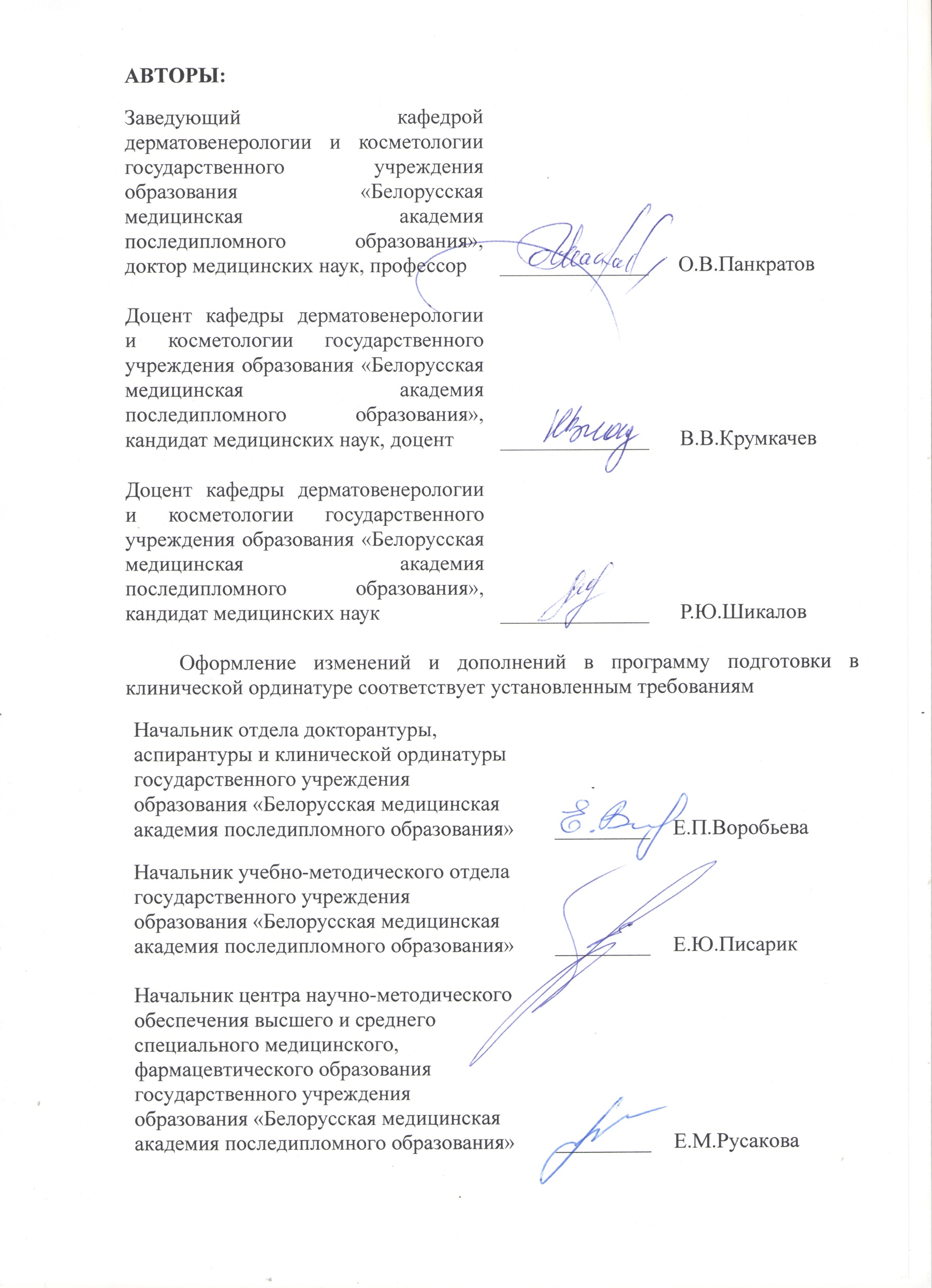 2.1.1. Анатомия, гистология, физиология и биохимия кожи и слизистых оболочек человека. Общая симптоматика заболеваний кожи. Первичные и вторичные элементы сыпи136136--